EDITAL Nº 1/2024 – DRG/SPO/IFSP, DE 10 DE JANEIRO DE 2024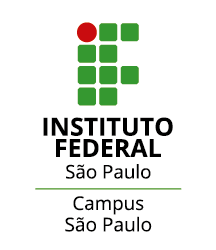 PROCESSO SELETIVO PARA O CURSO DE PÓS-GRADUAÇÃO LATO SENSU ESPECIALIZAÇÃO EM AEROPORTOS - PROJETO E CONSTRUÇÃOANEXO I AUTODECLARAÇÃO ÉTNICO RACIALÀ Comissão Organizadora responsável pelo Processo Seletivo regido pelo do Edital Nº 1/2024 – DRG/SPO/IFSP, de 10 de janeiro de 2024 para o Curso de Pós-Graduação Lato Sensu, Especialização em Aeroportos – Projeto e Construção, Campus São Paulo, do Instituto Federal de Educação, Ciência e Tecnologia de São Paulo.Declaro que sou _______________________ [negro (preto ou pardo) ou indígena], para o fim específico de atender ao item _________ do Edital Nº ________________________________, bem como estou ciente de que se for detectada falsidade desta declaração, estarei sujeito às penalidades legais, inclusive de eliminação deste processo seletivo, em qualquer fase, e de anulação de minha matrícula caso tenha sido matriculado após procedimento regular, em que sejam assegurados o contraditório e a ampla defesa._____________________________, _____ de __________________ de 2024._____________________________________________Assinatura do candidatoNome do Candidato:Nome do Candidato:CPF:RG:E-mail:Telefone: